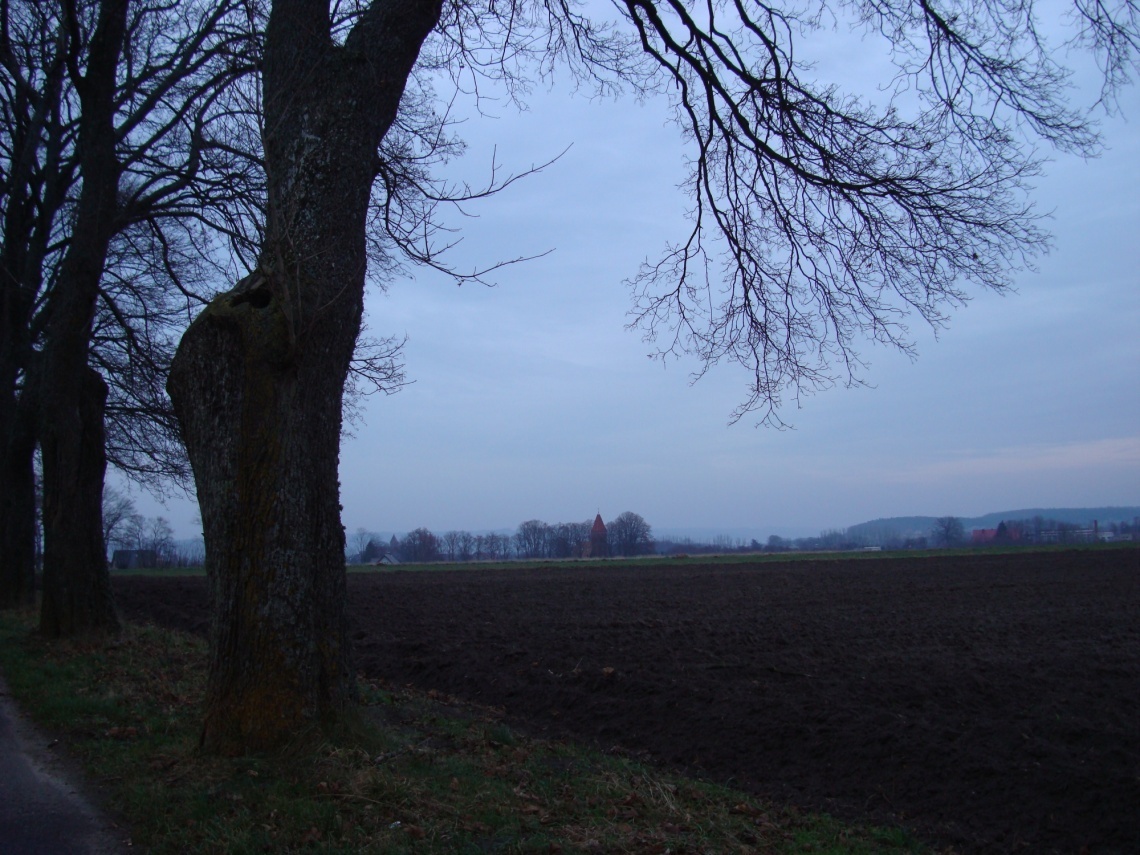 Fot.1. Tereny rolne wskazane pod zabudowę mieszkaniowo-usługową. Tereny 200-MN/U.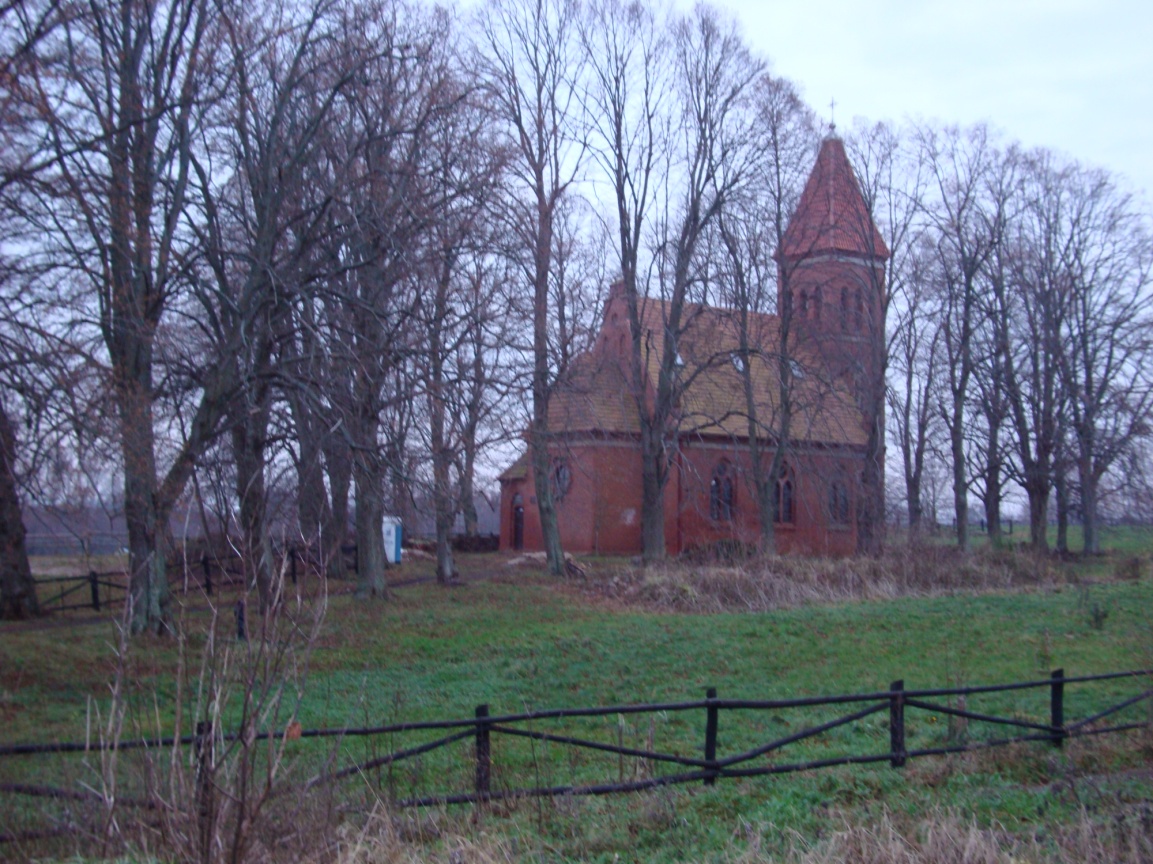 Fot.2. Teren 158-UK. Kościół poewangelicki z przełomu XIX/XX w. wraz z działką, na której się znajduje oraz z  aleją dojazdową, wpisane do rejestru zabytków woj. pomorskiego pod nr 993.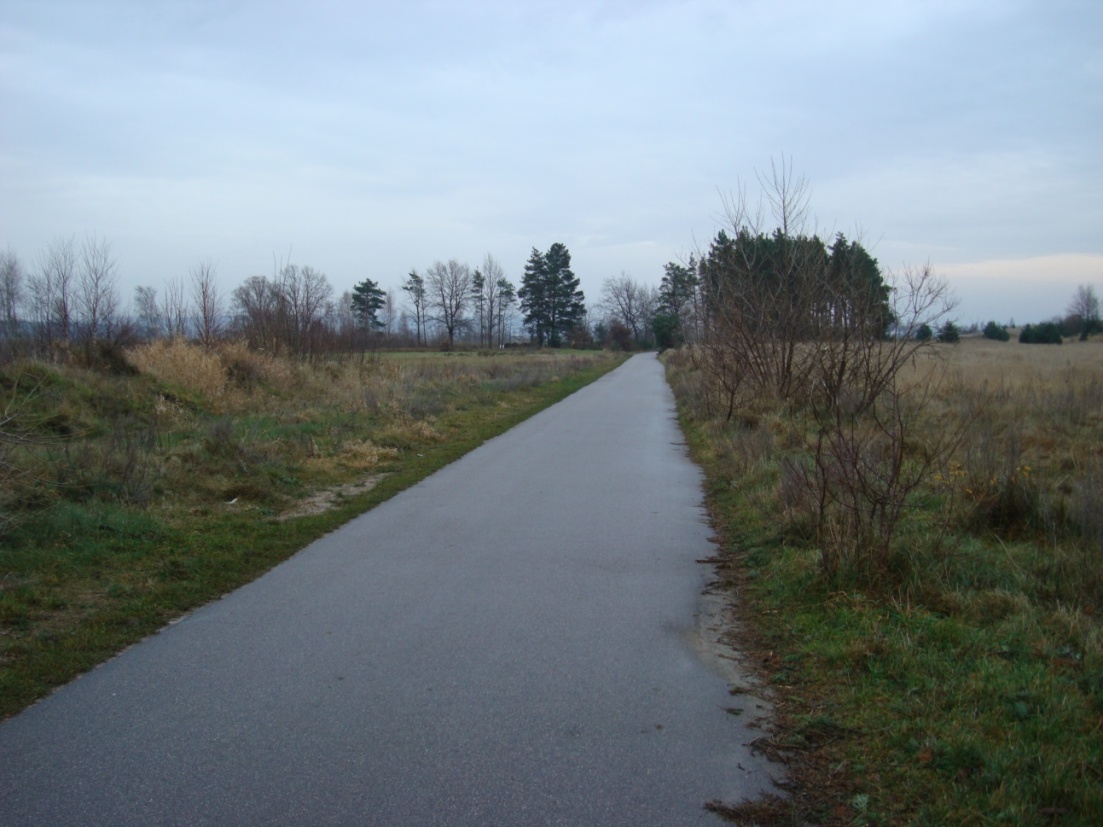 Fot.3. Ciąg widokowy. Teren drogi 038-KDL.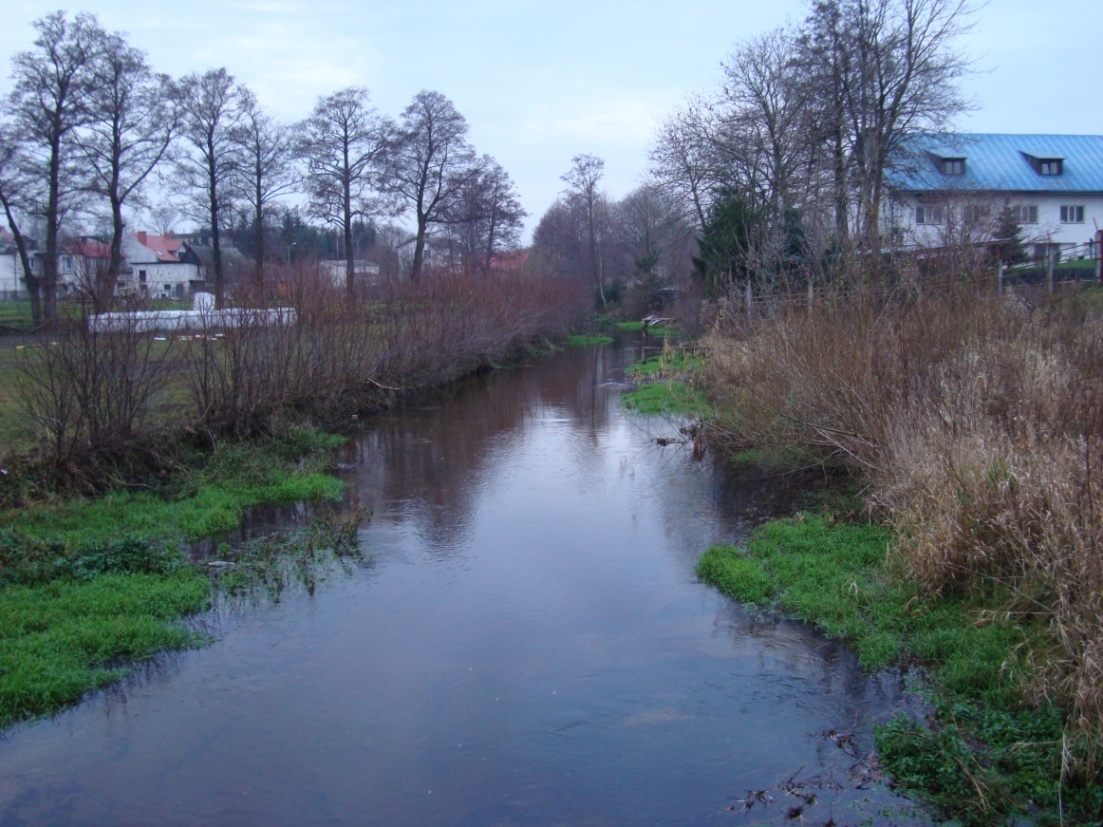 Fot.4. Bychowska Struga.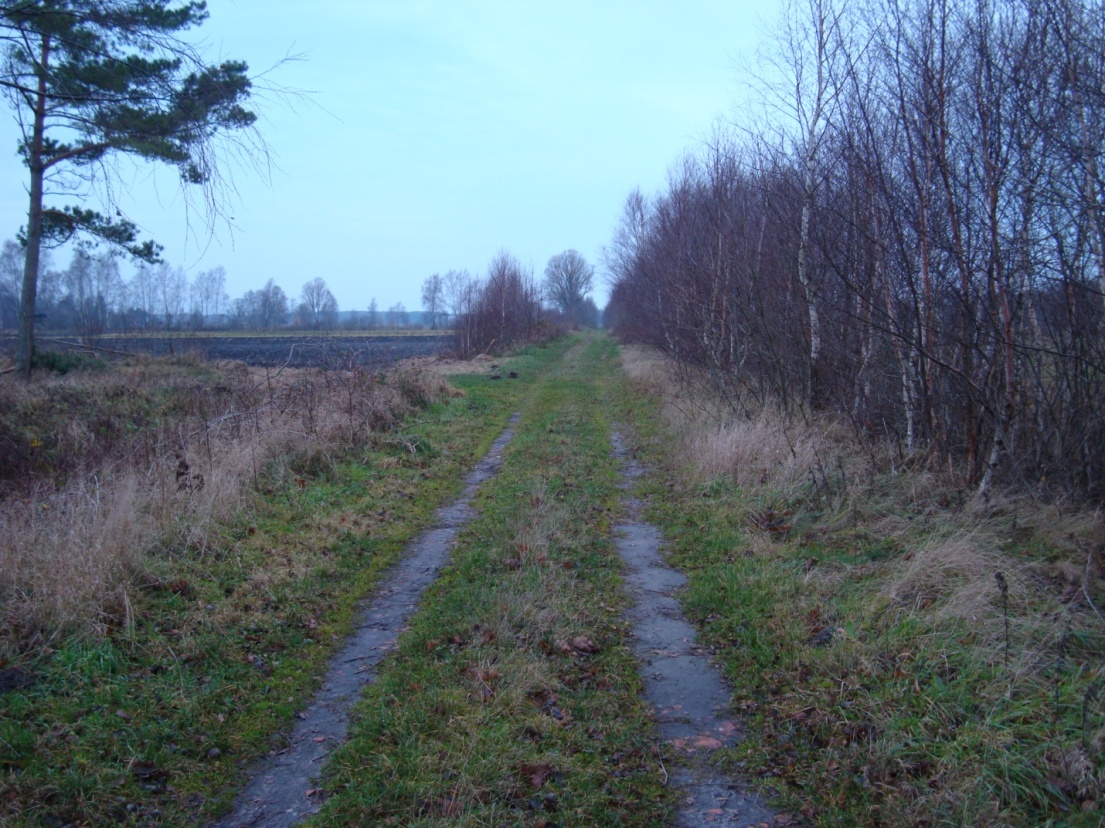 Fot.5. Wybudowania Wierzchucińskie. Teren drogi 09-KDD.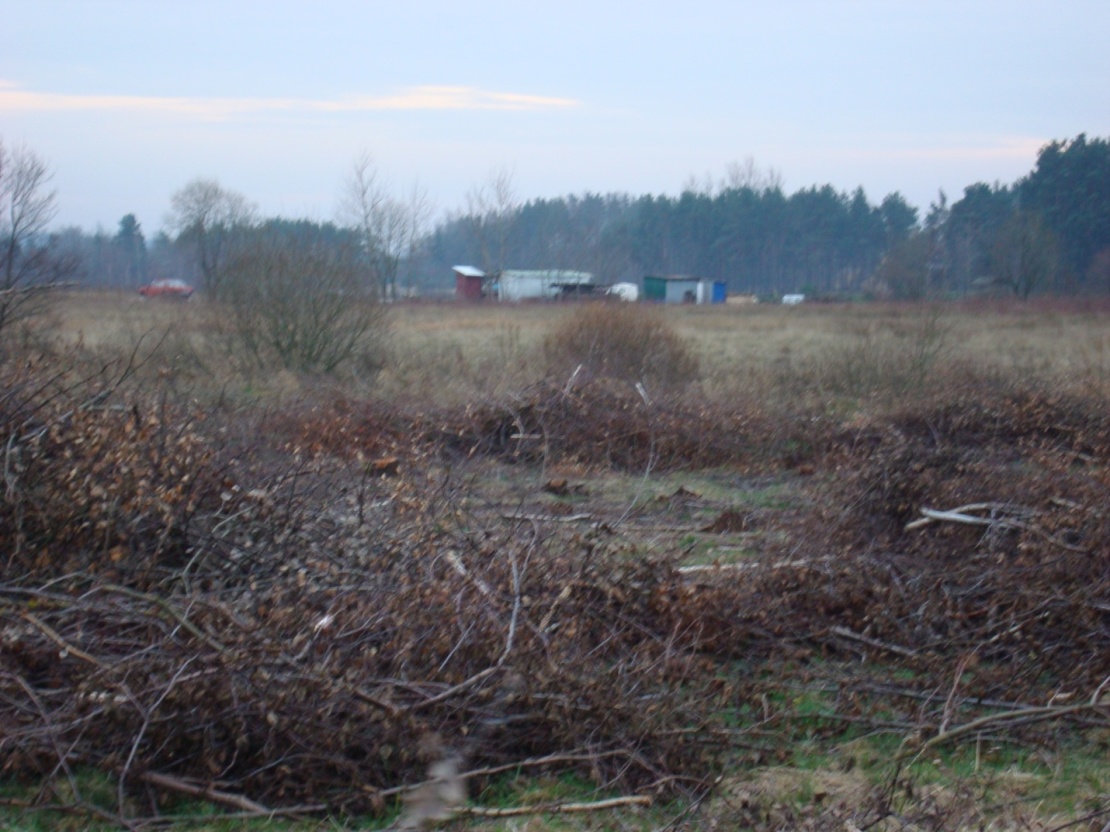 Fot.6. Nielegalna zabudowa. Teren 10-U, 11-U.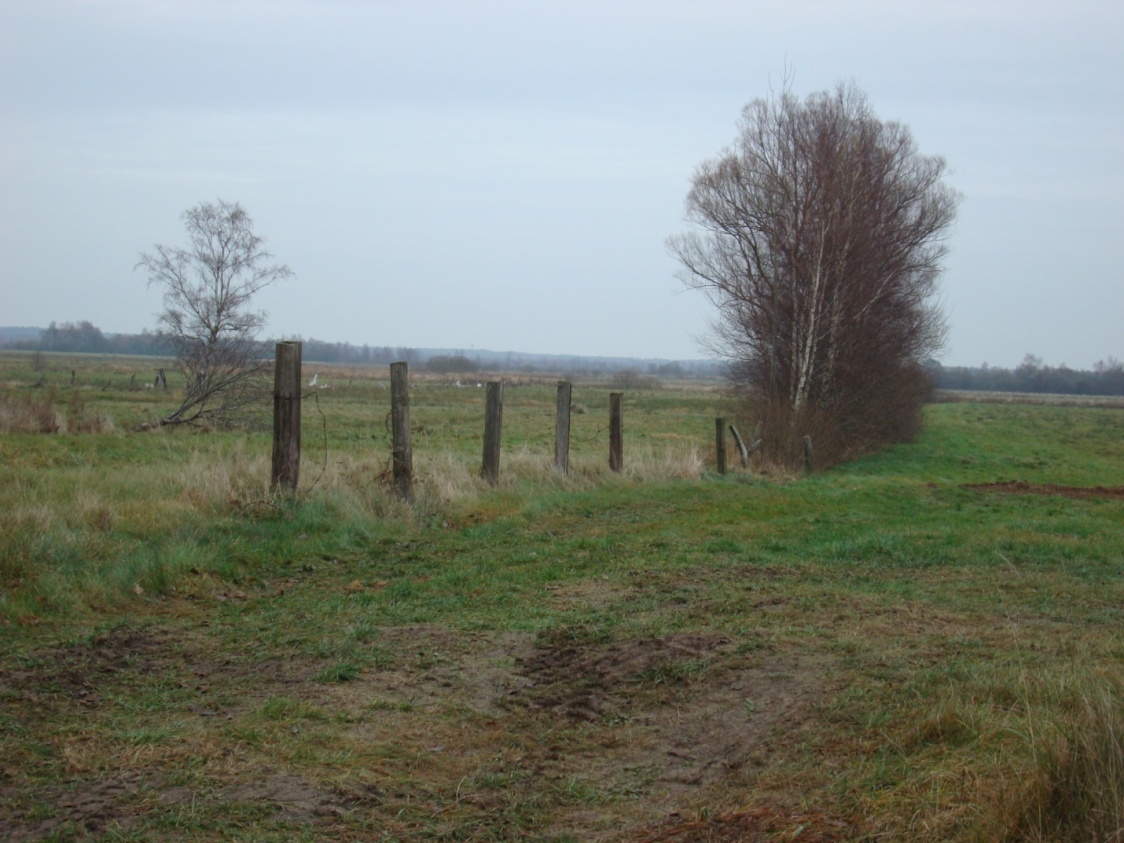 Fot.7. Tereny rolne wskazane pod zabudowę mieszkaniowo-usługową. Teren 29-MN/U.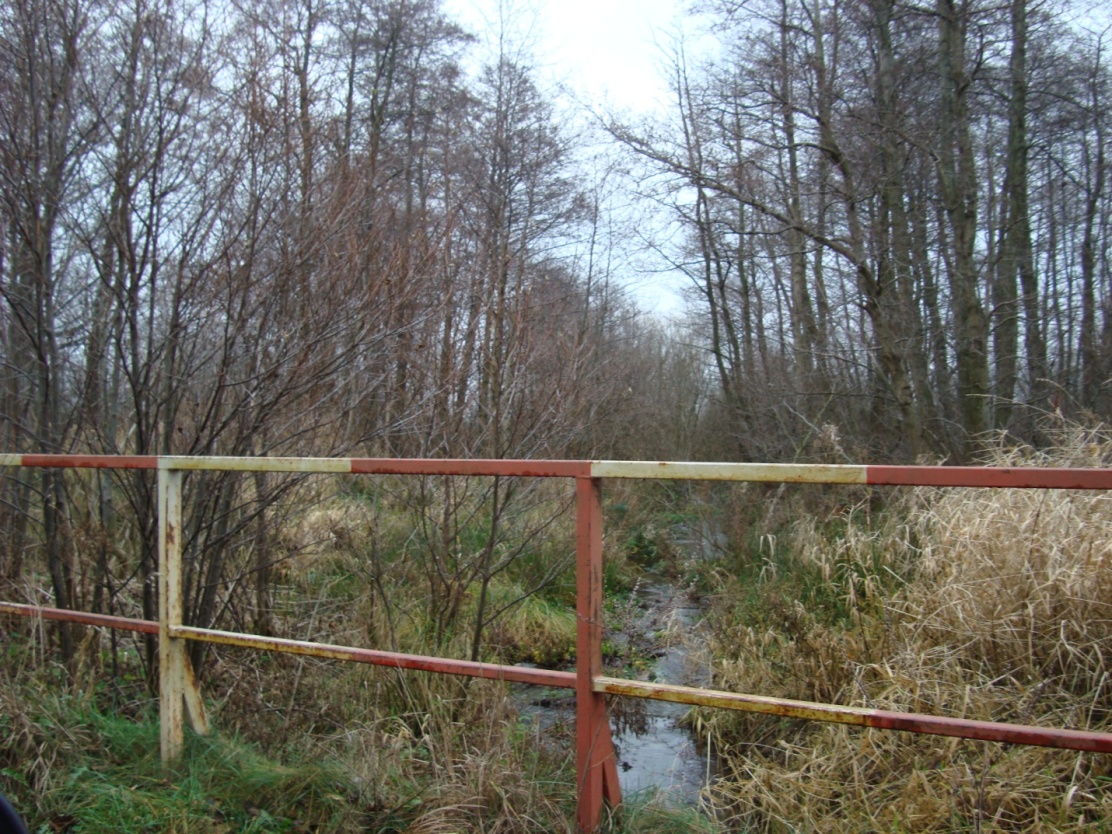 Fot.8. Ciek wodny. Teren 43-ZK.